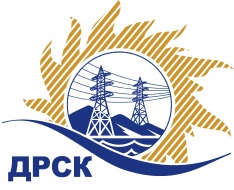 Акционерное Общество«Дальневосточная распределительная сетевая  компания»Протокол № 57/МР-ВПЗаседания закупочной комиссии по выбору победителя по открытому электронному запросу цен на право заключения договора на поставку «Электроизоляционные материалы»СПОСОБ И ПРЕДМЕТ ЗАКУПКИ: открытый запрос цен на право заключения Договора на поставку «Электроизоляционные материалы», закупка 129  ГКПЗ 2017 г.ПРИСУТСТВОВАЛИ: члены постоянно действующей Закупочной комиссии АО «ДРСК»  2-го уровня.ВОПРОСЫ, ВЫНОСИМЫЕ НА РАССМОТРЕНИЕ ЗАКУПОЧНОЙ КОМИССИИ: О  рассмотрении результатов оценки заявок Участников.Об отклонении заявки ООО "РТК"О признании заявок соответствующими условиям Документации о закупкеОб итоговой ранжировке заявокО выборе победителя открытого электронного запроса цен.РЕШИЛИ:По вопросу № 1Признать объем полученной информации достаточным для принятия решения.Принять цены, полученные на процедуре вскрытия конвертов с заявками участников.По вопросу № 2Отклонить заявку Участника ООО "РТК" от дальнейшего рассмотрения как несоответствующую требованиям п. 2.5.1 Документации о закупке.По вопросу 3  Признать заявки ООО ГК "СТК" (660125, Россия, Красноярский край, г. Красноярск, ул. 9 Мая, д. 40),  ООО ТД "ЭИМ" (117303, г. Москва, ул. Одесская, д. 22, корп. 2/102) соответствующими условиям Документации о закупке и принять их к дальнейшему рассмотрению.По вопросу 4Утвердить итоговую ранжировку заявок:По вопросу 5Признать победителем открытого запроса цен  «Электроизоляционные материалы» участника, занявшего первое место в итоговой ранжировке по степени предпочтительности для заказчика: ООО ГК "СТК" (660125, Россия, Красноярский край, г. Красноярск, ул. 9 Мая, д. 40) на условиях: стоимость заявки  514 598,00 руб. с учетом НДС;  436 100,00 руб. без учета НДС. Срок поставки: до 31.05.2017 г. с правом досрочной поставки. Условия оплаты: Оплата поставленной продукции осуществляется: в течение 30 календарных дней с даты подписания акта-приёмки товара, товарной накладной (ТОРГ12).  Гарантийный срок: 12 месяцев с момента ввода в эксплуатациюИсп. Коротаева Т.В.(4162) 397-205г. Благовещенск ЕИС № 31604450546(МСП)« 25» января 2017№Наименование участника и его адрес	Цена заявки на участие в запросе цен1ООО ГК "СТК" (660125, Россия, Красноярский край, г. Красноярск, ул. 9 Мая, д. 40)514 598,00 руб. с учетом НДС 436 100,00 руб. без учета НДС2ООО "РТК" (620078, Россия, Свердловская обл., г. Екатеринбург, ул. Вишневая, д. 46, оф. 413)515 175,55 руб. с учетом НДС 436 589,45 руб. без учета НДС3ООО ТД "ЭИМ" (117303, г. Москва, ул. Одесская, д. 22, корп. 2/102)637 209,03 руб. с учетом НДС 540 007,65 руб. без учета НДСОснования для отклоненияУчастником предложен шнур резиновый ГОСТ 6467-79 1-4С производителя ЗАО «УЗЭУ» (Спецификация № 1 п. 8-9; Спецификация № 2 п. 7; Спецификация № 3 п. 1-3; Спецификация № 4 п. 3-4; Спецификация № 5 п. 5), который не соответствует ГОСТ 7338-90, указанному в Техническом задании по следующему параметру:- согласно ГОСТ 6467-79 температурный интервал работоспособности шнура резинового составляет от -30 до +50С, что не соответствует температурному интервалу резины полосовой МБС ГОСТ 7338-90 ( от -30 до +80С).Место в итоговой ранжировкеНаименование участника и его адресЦена заявки на участие в закупке, руб. без учета НДС1 местоООО ГК "СТК" (660125, Россия, Красноярский край, г. Красноярск, ул. 9 Мая, д. 40)436 100,002 местоООО ТД "ЭИМ" (117303, г. Москва, ул. Одесская, д. 22, корп. 2/102)540 007,65Ответственный секретарь Закупочной комиссии 2 уровня АО «ДРСК» _________________________Елисеева М.Г.